TermsPlease pay invoice by DD/MM/YYYY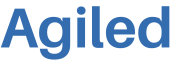 Description Unit cost Unit costQty/HR rate Amount AmountYour item name$0$01$0$0Your item name$0$01$0$0Your item name$0$01$0$0Your item name$0$01$0$0Your item name$0$01$0$0Your item name$0$01$0$0Your item name$0$01$0$0SubtotalSubtotal$0$0$0DiscountDiscount$0$0$0(Tax rate)(Tax rate)0%0%0%TaxTax$0$0$0